Пенсионный фонд Российской Федерации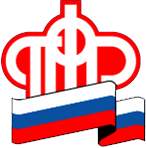 
Управление Пенсионного фонда РФ     в Октябрьском районе Ханты-Мансийского автономного округа – ЮгрыБолее подробную информацию можно получить в ГУ- Управлении Пенсионного фонда РФ в Октябрьском районе ХМАО- Югры по адресу:  пгт Октябрьское ул. Ленина 22 или по телефонам: (834678) 2-13-11; Часы приема: понедельник с 09-00 ч. до 18-00 ч., вторник-пятница с 09-00 ч. до 17-00 ч., перерыв с 13-00 ч. до 14-00 ч. 27 января   2017 года                                                                                     У федеральной консультационной службы Пенсионного фонда Российской Федерации новый номер - 8 800 302 2 302У Единой федеральной консультационной службы ПФР новый номер: дозвониться до нее теперь можно по бесплатному номеру 8 800 302 23 02. Звонок можно осуществить из любой точки России.Обратившись в службу, граждане могут получить консультацию по актуальным вопросам пенсионного обеспечения: выбор варианта пенсионного обеспечения в системе обязательного пенсионного страхования (ОПС), материнский (семейный) капитал, получение информации о состоянии индивидуального лицевого счета в системе ОПС, работа в Личном кабинете гражданина и др.Обращаем внимание, что в соответствии с Федеральным законом от 27 июля 2006 г. № 152-ФЗ «О персональных данных» вопросы, содержащие персональные данные (в т.ч. ФИО, год, месяц, дата и место рождения, адрес, семейное, социальное, имущественное положение – например, о выплаченных суммах пенсии и др.), следует адресовать в онлайн- приемную ПФР или клиентскую службу ПФР по месту жительства. 